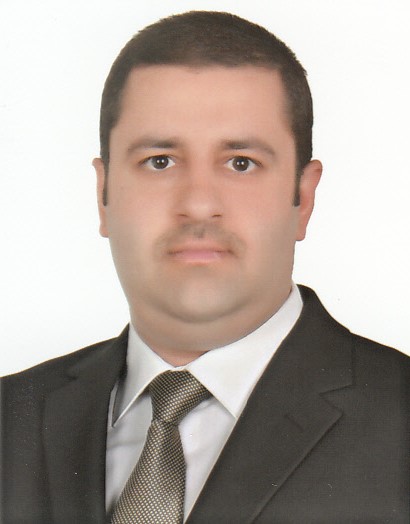 Curriculum VitaeName: MohammedMiddle name: Abdulla Surname: Al-NuaimiSex: MaleNationality: IraqiPlace of Birth: Baghdad/IraqMarital Status: marriedInstitutions attended:College of Medicine, Al-Mustansiriya University, Baghdad, 1999-2005.  Degree awarded: M.B.Ch.B. The fourth on my class (out of 189 students) (granted in 28/6/2005).The Iraqi Board for Medical Specialization/Medicine (2007-2011); degree awarded: Fellowship of Iraqi board of medical specialization/Medicine (FIBMS/M).The Iraqi Board for Medical Specialization/Gastroenterology and Hepatology (2012-2015); degree awarded: Fellowship of Iraqi board of medical specialization/ Gastroenterology and Hepatology (FIBMS/G&H).Pass the MRCP specialty certificate of gastroenterology and hepatology, 2016.Society Memberships:Member of the Iraqi medical association (since 14 January 2006), registration number 35647.Fellow of the Iraqi Society of Gastroenterology and Hepatology (since October 2012).Member of European Society of Gastrointestinal Endoscopy (since February 2014, ID: 10419).Member of the American College of Physicians (since February 2015, ID: 02391958).Currently I am lecturer at  Al-Mustansiriya college of medicine since 2016.